Name: ____________________________________________________________ Date: ___________ Hour: _____Coordinate Classification Practice Determine whether the figure is a trapezoid, a parallelogram, a square, a rhombus or a general quadrilateral given the vertices 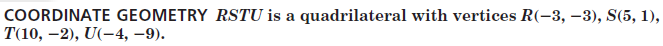 1. 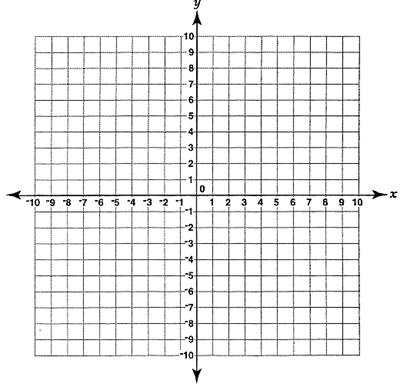 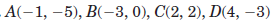 2. 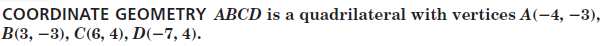 3. 4. 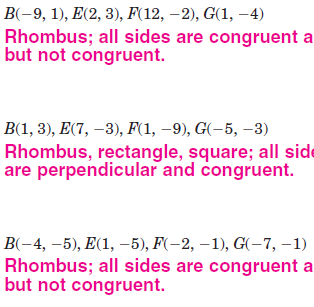 5. 6. KEY: 1. Trapezoid2. Rectangle3. Isosceles Trapezoid4. Rhombus5. Square6. Rhombus 